First Name of Application CV No 1645980Whatsapp Mobile: +971504753686 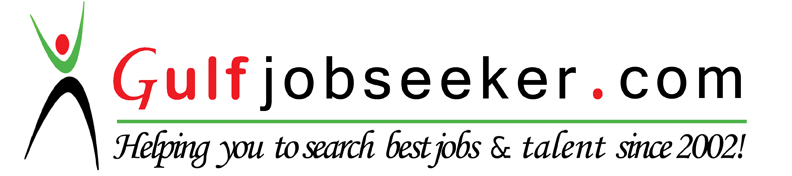 To get contact details of this candidate Purchase our CV Database Access on this link.http://www.gulfjobseeker.com/employer/services/buycvdatabase.phpOBJECTIVE:Looking to work in a very challenging environment , where I can grow and make progress through my hard offers and in return the organization can also benefit from my relent and hard work and I have a skills to manage my hard work and give a good benefits with my work to the organization.Education:Appeared BBA in (Banking & finance)Intermediate with commerce from Karachi board.Matriculation with science from Karachi boardCOMPUTER SKILLS:MS Office Internet browsingWindow installingData entry (accounts)SoftwareEXPERIENCE:06 Months Worked Experience As A Sales Man In Jems& Jewelers.06 Months Worked Experience As A Cashier and salesman  In Millennium Mall.01 year work as assistant of (ADVOCATE LUBNA PERVEZ SUPREME COURT PAKISTAN)PERSONAL INFORMATION:Date of Birth		: 	30-01-1993Religion			:	IslamMarital Status		:	Single  Nationality		:	Pakistani